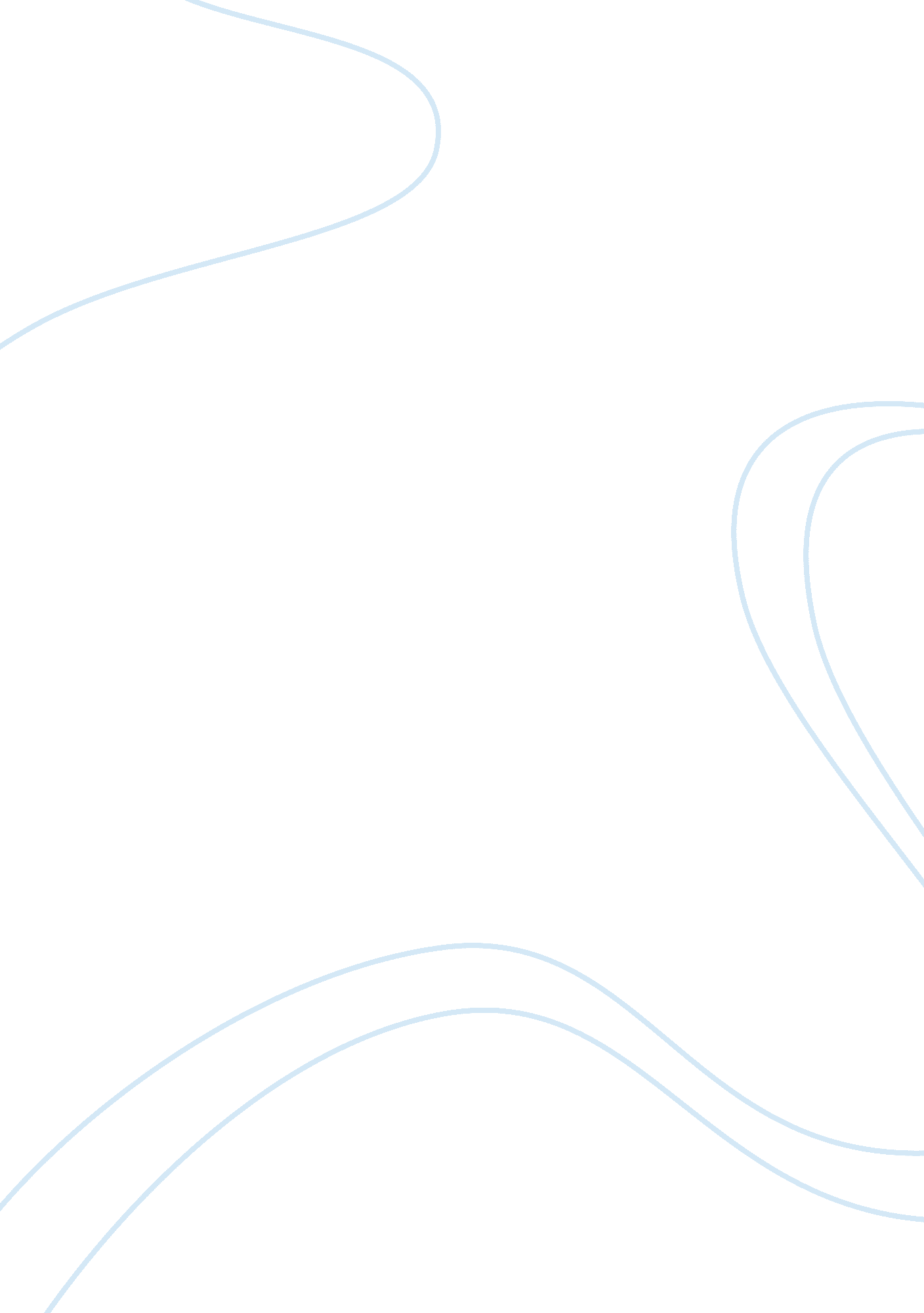 Favorite brand paper essay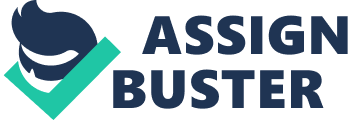 Within this paper the reader will read approximately 3 to 4 companies the writer would wish to work for with elaborate accounts as to why. Furthermore. the reader will larn ways of prosecuting those companies in the most effectual mode in communicating that guarantees the author’s credence of those place ( s ) . and what makes the writer potentially valuable to those companies. In short. YOU the reader will larn the. who. what. and why of patching a proposal ( an lift pitch ) together while maintaining it short and simple. The lift pitch that will be used depends on what place you would wish to expose oneself to within/for the organisation. For now. allow us look into out possible companies the writer envisions himself working for. Then we can look a few lift pitches that will vouch the writers credence. Ideal Company ( s ) to Work For/With One of the author’s ideal company ( s ) to work with would be in the country of market advertisement. Reason being is that the writer has a sincere belief that influence plays a major function in economic growing and development if non the opposite depending on what is being promoted. So the ideal company would be a company called LGA ( hypertext transfer protocol: //lgaadv. com/ ) . Another involvement is direction for a company hence. the ideal company the writer would wish to work with is Integrated Management Associates ( hypertext transfer protocol: //www. ima-pm. com/ ) who specializes in developing leading accomplishments from self capture-to-company gaining control positions. Finally. trading/negotiating is another involvement the writer admires. So gross revenues would be an ideal calling and likes Wal-Mart ( hypertext transfer protocol: //www. walmart. com/ ) . Does He Get What It Takes The writer has slightly an experience related background in those Fieldss. For an illustration: The writer as a immature adult male handled voluminous orders and door-to-door gross revenues for a direct selling company ( he wishes to non advert the name ) . His aggressive continuity and manner with words ushered him directly to the top. Furthermore. his desire to work with others in his involvement in trading ( in which he was exceeding at ) gave a desire to work with similar minded individuals- so obtaining a grade in the services of Management enabled the writer to larn accomplishments in communicating. observation. integrating. coordinating. and specialisation. Although the writer doesn’t retrieve what was said that placed him in places of power in recent old ages. but since developed. allow us look at his lift pitch in obtaining a calling of his dreams on a macro-level. To acquire a spot more originative. he would take to be President of THE UNITED STATES of AMERICA. An Elevator Pitch The lift pitch that will be used to explicate the author’s value to those companies is every bit expressed below for the local companies and the place for a place as president besides. The pitch is as so: Hello. my name is Brandon White. besides known as BWU. I will be obtaining a grade in concern direction with a concentration in direction and have late graduated from the University of Phoenix. I am looking to add value to your company/constituents with erudite accomplishments I have developed over decennaries. I late written an article uncovering the phenomena. Can I ask for you to my acme to arouse your inquires? The pitch. does it sound as if it is coming from person who wants to merely work and remain at the underside of the totem canvass? The writer surely doesn’t think so. nevertheless. the pitch does uncover a thrust to uncover something that is merely possessed by the Jesus. The writer fundamentally states that developing a pitch that entails/projects assurance. influence. and room to give the hearer room to inquire inquiries wins if responses are in harmoniousness with the observer’s inquiry ( s ) . Best Ways to Make Contact Harmonizing to the writer. best ways to do contact would be in the most effectual signifier of communication- authorship. He writes that because the communicating would be nothingness of all emotions as oppose to talking over a telephone or in individual and hearing to reactions stemming from emotions. And the same would be applied for those needed to reach that may hold influence in the hiring procedure. Granted. the writer isn’t stating create something so influencing that doors will be opened for you. but shooting different degrees of communicating for different degrees of places. For illustration. if you wanted to set down a gig working within a company your communicating would reflect an ability to work good with others. being able to follow waies. and holding some signifier of dependableness. However. if you wanted to set down a gig running a company. one must cognize how to foster that company to the point all the above replies for working that company would be included while being able to pass on and put to death those actions. 